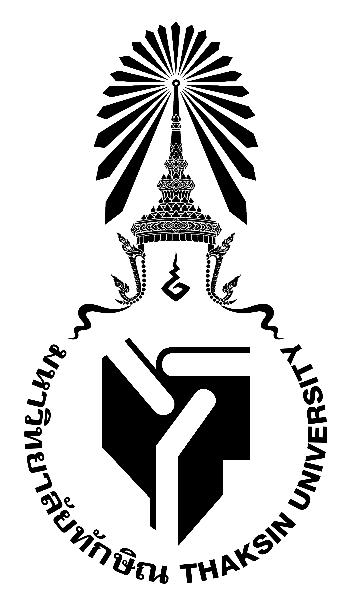 มคอ.3 รายละเอียดรายวิชา Course Specification รหัสวิชา 0305111 ชื่อวิชา ทฤษฎีการวัด (Theories of Measurement) รายวิชานี้เป็นส่วนหนึ่งของหลักสูตรการศึกษาบัณฑิต สาขาวิชาการวัดและประเมินทางการศึกษาหมวดวิชาเฉพาะ วิชาเอกหลักสูตรปรับปรุง พ.ศ. 2562คณะศึกษาศาสตร์ มหาวิทยาลัยทักษิณสารบัญหมวด										หน้าหมวดที่ 1	ข้อมูลทั่วไป							1หมวดที่ 2	จุดมุ่งหมายและวัตถุประสงค์					2หมวดที่ 3	ลักษณะและการดำเนินการ					4หมวดที่ 4	การพัฒนาผลการเรียนรู้ของนิสิต					4หมวดที่ 5	แผนการสอนและการประเมินผล					9หมวดที่ 6	ทรัพยากรประกอบการเรียนการสอน				13หมวดที่ 7	การประเมินและปรับปรุงการดำเนินการของรายวิชา			14รายละเอียดของรายวิชาหมวดที่  1  ข้อมูลทั่วไป1. รหัส ชื่อรายวิชา จำนวนหน่วยกิต และคำอธิบายรายวิชา 2.  หลักสูตรและประเภทของรายวิชาหลักสูตรการศึกษาบัณฑิต (หลักสูตร 4 ปี) หมวดวิชาเอก วิชาบังคับศึกษาทั่วไปวิชาเฉพาะวิชาพื้นฐานเฉพาะด้าน (ถ้ามี)วิชาเอกวิชาเอกบังคับ วิชาเอกเลือกวิชาโท วิชาประสบการเชิงปฏิบัติ (ถ้ามี)3.  อาจารย์ผู้รับผิดชอบรายวิชาและอาจารย์ผู้สอนอาจารย์ผู้รับผิดชอบรายวิชา (ผู้ประสานงาน)	ผศ.ดร.ณัชชา มหปุญญานนท์อาจารย์ผู้สอนรายวิชา	 จำแนกเป็น 2 กลุ่ม ดังนี้4.  ภาคการศึกษา/ ชั้นปีที่เรียนภาคการศึกษาที่ 1 ปีการศึกษา 2562 ชั้นปีที่ 1 (กศ.บ. 4 ปี) 5.  สถานที่เรียนอาคารเรียน 17 มหาวิทยาลัยทักษิณ วิทยาเขตสงขลา6.  วันที่จัดทำหรือปรับปรุงรายละเอียดของรายวิชาครั้งล่าสุด10 มิถุนายน 2562หมวดที่  2  จุดมุ่งหมายและวัตถุประสงค์1.  ผลการเรียนรู้ของรายวิชา (Course Learning Outcomes: CLOs)เพื่อให้นิสิตเกิดการเรียนรู้/มีความสามารถ/สมรรถนะที่ต้องการด้านต่าง ๆ ดังนี้2.  วัตถุประสงค์ของรายวิชา	เพื่อให้นิสิตมีความรู้ ความสามารถ และทักษะด้านใด เมื่อเรียนรายวิชานี้2.1 เพื่อให้มีความรู้ความเข้าใจในหลักการวัดผลการศึกษา2.2 เพื่อให้มีความรู้ความเข้าใจในกระบวนการประเมินทางการศึกษา2.3 เพื่อให้มีความรู้ความเข้าใจเกี่ยวกับทฤษฎีเกี่ยวกับการวัดและการประเมิน2.4 เพื่อให้มีความสามารถในการตรวจสอบคุณภาพข้อสอบรายข้อ2.5 เพื่อให้มีความสามารถในการหาคุณภาพของเครื่องมือวัดผล ได้แก่ ความเที่ยงตรง ความเชื่อมั่น และความคลาดเคลื่อนในการวัด2.6 เพื่อให้มีความรู้ความเข้าใจเกี่ยวกับการแปลความหมายคะแนน2.7 เพื่อให้มีความสามารถในการตัดเกรด2.8 เพื่อให้มีความสามารถนำเสนอผลการประเมินได้หมวดที่  3  ลักษณะการดำเนินการ1.  จำนวนชั่วโมงที่ใช้ต่อภาคการศึกษา2.  จำนวนชั่วโมงต่อสัปดาห์ที่ และช่องทางในการให้คำปรึกษาแนะนำทางวิชาการแก่นิสิตเป็นรายบุคคล3  ชั่วโมง/สัปดาห์  ทุกวันพุธ เวลา 13.00-16.00 น. ณ ห้องพักอาจารย์ ชั้น 6 อาคารคณะศึกษาศาสตร์  หรือเวลา/สถานที่อื่น ๆ ตามที่ผู้สอนแต่ละกลุ่มกำหนดหมวดที่ 4 การพัฒนาผลการเรียนรู้ของนิสิตแผนที่การกระจายความรับผิดชอบ หมวดที่  5  แผนการสอนและการประเมินผล1.  แผนการสอน6. แผนการประเมินผลการเรียนรู้รายละเอียดประกอบคะแนนเกณฑ์การประเมินใช้ระบบแบบอิงเกณฑ์หมวดที่ 6 ทรัพยากรประกอบการเรียนการสอน1.  ตำรา เอกสารหลัก และข้อมูลสำคัญณัชชา มหปุญญานนท์. (2553). เอกสารประกอบการสอน วิชา 0308371 การวัดและประเมินผลการศึกษา. คณะศึกษาศาสตร์ มหาวิทยาลัยทักษิณ. เอกสารอัดสำเนา ศิริชัย  กาญจนวาสี. (2548) ทฤษฎีการทดสอบแบบดั้งเดิม : Classical Test Theory.  กรุงเทพมหานคร: จุฬาลงกรณ์มหาวิทยาลัย.ศิริชัย  กาญจนวาสี. (2548) ทฤษฎีการทดสอบแนวใหม่ : Modern Test Theory.  กรุงเทพมหานคร: จุฬาลงกรณ์มหาวิทยาลัย.พิชิต  ฤทธิ์จรูญ.  (2548).  หลักการวัดและประเมินผลการศึกษา. เฮ้าส์  ออฟเคอร์มิสท์ กรุงเทพ.สมนึก  ภัททิยธนี. ( 2543). การวัดผลการศึกษา. กาฬสินธิ์:ประสานการพิมพ์.สุวิมล ว่องวานิช. (2546). การประเมินการเรียนรู้แนวใหม่. กรุงเทพมหานคร: จุฬาลงกรณ์มหาวิทยาลัย.Kenneth S. Shultz, David J. Whitney, and Michael J. Zickar (2013). Measurement Theory in Action: Case Studies and Exercises. Second Edition. Routledge.2.  เอกสารและข้อมูลสำคัญKenneth S. Shultz, David J. Whitney, and Michael J. Zickar (2013). Measurement Theory in Action: Case Studies and Exercises. Second Edition. Routledge.3.  เอกสารและข้อมูลแนะนำ	http://www.edu.tsu.ac.th/major/eva	http://www.watpon.comหมวดที่  7  การประเมินและปรับปรุงการดำเนินการของรายวิชา1.  กลยุทธ์การประเมินประสิทธิผลของรายวิชาโดยนิสิต	1.1  ประเมินผลการสอนโดยใช้ระบบออนไลน์	1.2  สอบถามความคิดเห็นของผู้เรียน	1.3  ข้อเสนอแนะผ่านเว๊บบอร์ด  (http://www.edu.tsu.ac.th/major/eva/webboard/) ของกลุ่มหลักสูตรวิชาการประเมินผลและวิจัย  2.  กลยุทธ์การประเมินการสอน 2.1 ประเมินโดยใช้แบบประเมินผลการสอน ซึ่งเป็นแบบประเมินผลการสอนของมหาวิทยาลัย 
ที่กำหนดให้มีการประเมินการสอนของอาจารย์ผู้สอน โดยนิสิต ทุกภาคการศึกษา	2.2  ประชุมระดมความคิดเห็นจากคณาจารย์ผู้สอนหลังสิ้นสุดการเรียนการสอนในแต่ละภาคการศึกษา	2.3  จัดอภิปราย และสัมมนาเพื่อพัฒนารายวิชาให้มีสาระวิชาที่ทันสมัยต่อสภาวการณ์ที่เปลี่ยนแปลงไปและพัฒนารูปแบบการสอนให้มีความเหมาะสมและน่าสนใจมากยิ่งขึ้น3.  การปรับปรุงการสอน	3.1  นำผลการประเมินผู้เรียนมาใช้ในการปรับปรุงการสอน	3.2  นำปัญหาที่เกิดจากการจัดการเรียนการสอนมาแก้ปัญหาโดยใช้หลักการวิจัยในชั้นเรียน	3.3  ค้นคว้าข้อมูลองค์ความรู้ใหม่ๆ ในสาขาวิชาเพื่อนำมาใช้ในการสอน 3.4   บูรณาการการเรียนการสอนร่วมกับโครงการบริการวิชาการโดยให้นิสิตมีส่วนร่วมหลักเพื่อสร้างประสบการณ์ตรงให้แก่นิสิต4.	การทวนสอบมาตรฐานผลสัมฤทธิ์รายวิชาของนิสิต	4.1  ให้นิสิตมีโอกาสตรวจสอบคะแนนพร้อมทั้งทราบข้อบกพร่องที่เกิดจากการสอบทุกครั้ง	4.2  ประชุมคณาจารย์ผู้สอนทุกกลุ่ม  เพื่อทวนสอบคะแนนและเกรดของนิสิต	4.3  ประชุมคณะกรรมการบริหารคณะเพื่อทวนเกรดของนิสิต	4.4  ให้นิสิตมีโอกาสตรวจสอบคะแนนและเกรดก่อนส่งเกรดให้สำนักทะเบียนและประมวลผล5.  การดำเนินการทบทวนและการวางแผนปรับปรุงประสิทธิภาพของรายวิชา	นำผลที่ได้จากการประเมินผู้เรียน  (การประเมินผลงาน  การทดสอบ  และการสังเกตพฤติกรรม)  ประเมินผลการสอนโดยใช้ระบบออนไลน์  ข้อเสนอแนะผ่านเว็บบอร์ดของสาขาวิชาการประเมินผลและวิจัย  การสอบถามความคิดเห็นของผู้เรียน  และประชุมระดมความคิดเห็นจากคณาจารย์ผู้สอน  นำมาสรุปผลและพัฒนารายวิชาก่อนการสอนในภาคการศึกษาต่อไป0305111ทฤษฏีการวัด2(2-0-4)Theories of Measurement Theories of Measurement   หลักการวัดและประเมินทางการศึกษา ทฤษฏีเกี่ยวกับการวัด การตรวจสอบคุณภาพ              รายข้อ ความเที่ยงตรง ความเชื่อมั่น และความคลาดเคลื่อนในการวัด คะแนนการแปลความหมายคะแนน การตัดเกรด และจรรยาบรรณนักวัดผลทางการศึกษาPrinciples of educational measurement and evaluation; topics including overview of theory of testing, item test quality, validity of test, reliability of test and error of measurement, interpretation, grading and ethics of measurement educator  หลักการวัดและประเมินทางการศึกษา ทฤษฏีเกี่ยวกับการวัด การตรวจสอบคุณภาพ              รายข้อ ความเที่ยงตรง ความเชื่อมั่น และความคลาดเคลื่อนในการวัด คะแนนการแปลความหมายคะแนน การตัดเกรด และจรรยาบรรณนักวัดผลทางการศึกษาPrinciples of educational measurement and evaluation; topics including overview of theory of testing, item test quality, validity of test, reliability of test and error of measurement, interpretation, grading and ethics of measurement educator  หลักการวัดและประเมินทางการศึกษา ทฤษฏีเกี่ยวกับการวัด การตรวจสอบคุณภาพ              รายข้อ ความเที่ยงตรง ความเชื่อมั่น และความคลาดเคลื่อนในการวัด คะแนนการแปลความหมายคะแนน การตัดเกรด และจรรยาบรรณนักวัดผลทางการศึกษาPrinciples of educational measurement and evaluation; topics including overview of theory of testing, item test quality, validity of test, reliability of test and error of measurement, interpretation, grading and ethics of measurement educatorกลุ่มสาขาวิชา/ชั้นปีจำนวนนิสิตวันเวลาเรียนห้องเรียนอาจารย์ผู้สอนเบอร์โทร101กศ.บ.การวัดและแระเมินทางการศึกษา 4 ปี(62) ชั้นปี 129จ. คาบ 8 - 9 เวลา 15.10 - 17.10 17505ผศ.ดร.ณัชชา มหปุญญานนท์088-3990858102กศ.บ.การวัดและแระเมินทางการศึกษา 4 ปี(62) ชั้นปี 128ศ. คาบ 1 - 2 เวลา 8.00 - 10.00 17312ผศ.ดร.ณัชชา มหปุญญานนท์088-39908581.1เอาใจใส่ ยอมรับความแตกต่างระหว่างบุคคล สร้างความเท่าเทียมความเสมอภาคในการเรียนรู้ของผู้เรียน และสร้างคุณค่าจากความแตกต่างระหว่างบุคคล ความหลากหลายและสังคมพหุวัฒนธรรม1.2ประพฤติตนอยู่ในศีลธรรมอันดีเป็นที่ยอมรับและนับถือโดยบุคคล ชุมชนและสังคมปฏิบัติตนตามจรรยาบรรณของวิชาชีพครูวัดและประเมินทางการศึกษาด้วยจิตวิญญาณความเป็นครู รัก ศรัทธา และภูมิใจในวิชาชีพครู สะท้อนอัตลักษณ์ครูนักพัฒนาที่มีทักษะการพัฒนาผู้เรียน ตนเอง และชุมชน2.1แสดงออกถึงความมุ่งมั่น ทุ่มเท ซื่อสัตย์ ต่อต้านการทุจริตคอรัปชันและความไม่ถูกต้อง มีจิตสำนึกในการธำรงความโปร่งใสของสังคมและประเทศชาติ มีจิตสาธารณะ รับผิดชอบต่อสังคมส่วนรวม สามารถจัดการและคิดแก้ปัญหาทางคุณธรรมจริยธรรมด้วยความถูกต้อง เหมาะสม มีความเป็นประชาธิปไตยและกล้าหาญในการแสดงออกทางคุณธรรมและจริยธรรม ทั้งในการฝึกปฏิบัติงานครูที่ได้รับมอบหมาย การปฏิบัติการสอน และการทำงานร่วมกับคนในชุมชนโดยเชื่อมโยงกับสิทธิและหน้าที่ความเป็นพลเมืองที่เข้มแข็ง3.1อธิบาย และติดตามความก้าวหน้าของวิทยาการ ทฤษฎีที่เกี่ยวข้องกับวิชาชีพครู หลักการ แนวคิด การวัดผล การประเมินผล การวิจัย สถิติ การประกันคุณภาพอย่างกว้างขวางและลึกซึ้ง และวิเคราะห์ความรู้เนื้อหาวิชาที่สอน วิทยาการความรู้สมัยใหม่ และสรุปองค์ความรู้เกี่ยวกับหลักสูตร การจัดการเรียนรู้ที่ตอบสนองความหลากหลายของผู้เรียน โดยใช้ความรู้เกี่ยวกับจิตวิทยาพัฒนาการ จิตวิทยาการศึกษา จิตวิทยาการให้คำปรึกษา สังคมและการศึกษา ในการวิเคราะห์ แก้ปัญหาและพัฒนาผู้เรียนที่มีแตกต่างระหว่างบุคคล ได้เหมาะสมกับบริบทการจัดการเรียนรู้ระดับการศึกษา ชุมชนและสังคมที่มีความหลากหลายเท่าทันการเปลี่ยนแปลงของสังคมและบริบทโลก4.1แสดงออกถึงความมีวินัย และความรับผิดชอบต่อตนเองในการเรียนรู้เพื่อพัฒนาให้เป็นคนนำสมัย เป็นผู้นำทางปัญญา และนำตนเองภายใต้การเปลี่ยนแปลงของสังคมอย่างมีภาวะผู้นำทางวิชาการและวิชาชีพคิดอย่างมีวิจารณญาณและสร้างสรรค์งานด้านการวัดผลการประเมินผลการวิจัยและการประกันคุณภาพ4.3สามารถวิเคราะห์เชิงตัวเลข สำหรับข้อมูลและสารสนเทศ (data and information) ทั้งที่เป็นตัวเลขเชิงสถิติ หรือคณิตศาสตร์ เพื่อเข้าใจองค์ความรู้ หรือประเด็นปัญหาได้อย่างรวดเร็วและถูกต้อง5.1วิเคราะห์และสรุปองค์ความรู้เกี่ยวกับการวัดและประเมินผลการเรียนรู้ การวิจัย และการประกันคุณภาพเพื่อพัฒนาคุณภาพการจัดการศึกษา สร้างชุมชนการเรียนรู้เพื่อพัฒนาการศึกษาที่ยั่งยืน8.2สังเกต ติดตามการเปลี่ยนแปลงบริบทของโลกและสังคม และสามารถใช้เทคโนโลยีดิจิทัลเพื่อการศึกษาค้นคว้า การพัฒนานวัตกรรมการเรียนรู้ การบูรณาการกับศาสตร์พระราชา ภาษา และศาสตร์อื่นได้อย่างรู้เท่าทันสามารถวิเคราะห์ข้อมูลข่าวสารทั้งที่เป็นตัวเลขเชิงสถิติภาษาพูดและภาษาเขียนทางด้านการวัดผลการประเมินผลการวิจัยและการประกันคุณภาพ สืบค้นตรวจสอบความน่าเชื่อถือและเลือกใช้ข้อมูลข่าวสารและเทคโนโลยีด้านการวัดผลการประเมินผลการวิจัยและการประกันคุณภาพได้อย่างเหมาะสมโดยใช้ดุลยพินิจที่ดีและตระหนักถึงการละเมิดสิทธิ์ของการลอกเลียนผลงาน8.3สามารถใช้เทคโนโลยีสารสนเทศ โปรแกรมสำเร็จรูปที่จำเป็นสำหรับการเรียนรู้ การจัดการเรียนรู้ การทำงาน การประชุม การจัดการและสืบค้นข้อมูลและสารสนเทศ  การ รับและส่งข้อมูลและสารสนเทศ มีความสามารถในการคิดคำนวณและทักษะการใช้คอมพิวเตอร์พื้นฐานเทคโนโลยีสารสนเทศและโปรแกรมสำเร็จรูปที่จำเป็นเพื่อการวัดผลประเมินผลการวิจัยและการประกันคุณภาพ9.2แสดงออกถึงการพัฒนาตนเองให้มีทักษะสำหรับสังคมอนาคตและทักษะในการจัดการความรู้ การใช้ภาษาและการสื่อสารระหว่างบุคคล การสร้างสัมพันธภาพ และ การทำงานเป็นทีม การใช้เทคโนโลยีเป็นเครื่องมือในการสืบค้น จัดเก็บ และปฏิบัติงาน แลกเปลี่ยนเรียนรู้ร่วมกับผู้อื่นอย่างสร้างสรรค์9.3แสดงออกถึงความเชื่อ ค่านิยมที่ยึดมั่น คุณธรรมจริยธรรม วินัย ความรับผิดชอบ และประพฤติตนเป็นแบบอย่างที่ดีบนหลักปรัชญาเศรษฐกิจพอเพียงบรรยายสอนเสริมการฝึกปฏิบัติ/การฝึกงานภาคสนามการศึกษาด้วยตนเองจำนวนชั่วโมงต่อสัปดาห์ 2 x 15 สัปดาห์จำนวนชั่วโมงต่อสัปดาห์0 x 15 สัปดาห์จำนวนชั่วโมงต่อสัปดาห์ 0 x 15 สัปดาห์จำนวนชั่วโมงต่อสัปดาห์ 4 x 15 สัปดาห์TQFTQFTQFTQFTQFTQFTQFTQFTQFTQFTQFTQFTQFTQFTQFTQFTQFTQFTQFTQFTQFTQFTQFTQFTQFTQFTQFTQFTQFTQFTQFTQFTQFTQFTQFTQFTQFTQFรายวิชารายวิชา1.ด้านคุณธรรม จริยธรรม1.ด้านคุณธรรม จริยธรรม1.ด้านคุณธรรม จริยธรรม1.ด้านคุณธรรม จริยธรรม2. ด้านความรู้2. ด้านความรู้2. ด้านความรู้3.ทักษะทางปัญญา3.ทักษะทางปัญญา3.ทักษะทางปัญญา3.ทักษะทางปัญญา3.ทักษะทางปัญญา3.ทักษะทางปัญญา3.ทักษะทางปัญญา4.ทักษะความสัมพันธ์ระหว่างบุคคลและความรับผิดชอบ4.ทักษะความสัมพันธ์ระหว่างบุคคลและความรับผิดชอบ4.ทักษะความสัมพันธ์ระหว่างบุคคลและความรับผิดชอบ4.ทักษะความสัมพันธ์ระหว่างบุคคลและความรับผิดชอบ4.ทักษะความสัมพันธ์ระหว่างบุคคลและความรับผิดชอบ5.ทักษะการวิเคราะห์เชิงตัวเลขการสื่อสาร และการใช้เทคโนโลยี5.ทักษะการวิเคราะห์เชิงตัวเลขการสื่อสาร และการใช้เทคโนโลยี5.ทักษะการวิเคราะห์เชิงตัวเลขการสื่อสาร และการใช้เทคโนโลยี6.การจัดการเรียนรู้และบูรณาการอัตลักษณ์6.การจัดการเรียนรู้และบูรณาการอัตลักษณ์6.การจัดการเรียนรู้และบูรณาการอัตลักษณ์6.การจัดการเรียนรู้และบูรณาการอัตลักษณ์6.การจัดการเรียนรู้และบูรณาการอัตลักษณ์6.การจัดการเรียนรู้และบูรณาการอัตลักษณ์6.การจัดการเรียนรู้และบูรณาการอัตลักษณ์6.การจัดการเรียนรู้และบูรณาการอัตลักษณ์6.การจัดการเรียนรู้และบูรณาการอัตลักษณ์6.การจัดการเรียนรู้และบูรณาการอัตลักษณ์6.การจัดการเรียนรู้และบูรณาการอัตลักษณ์6.การจัดการเรียนรู้และบูรณาการอัตลักษณ์6.การจัดการเรียนรู้และบูรณาการอัตลักษณ์6.การจัดการเรียนรู้และบูรณาการอัตลักษณ์รายวิชารายวิชาELO 1ELO 1ELO 2ELO 2ELO 3ELO 3ELO 3ELO 4ELO 4ELO 4ELO 5ELO 5ELO 5ELO 5ELO 6ELO 6ELO 6ELO 7ELO 7ELO 8ELO 8ELO 8ELO 9ELO 9ELO 9 ELO 10 ELO 10 ELO 10ELO 11ELO 11ELO 11ELO 12ELO 12ELO 12ELO 12ELO 12รายวิชารายวิชา1.11.22.12.23.13.23.34.14.24.35.15.25.35.4*6.16.26.37.17.28.18.28.39.19.29.310.110.210.3*11.111.211.3*12.112.212.312.412.5*หมวดวิชาเอกบังคับหมวดวิชาเอกบังคับหมวดวิชาเอกบังคับหมวดวิชาเอกบังคับหมวดวิชาเอกบังคับหมวดวิชาเอกบังคับหมวดวิชาเอกบังคับหมวดวิชาเอกบังคับหมวดวิชาเอกบังคับหมวดวิชาเอกบังคับหมวดวิชาเอกบังคับหมวดวิชาเอกบังคับหมวดวิชาเอกบังคับหมวดวิชาเอกบังคับหมวดวิชาเอกบังคับหมวดวิชาเอกบังคับหมวดวิชาเอกบังคับหมวดวิชาเอกบังคับหมวดวิชาเอกบังคับหมวดวิชาเอกบังคับหมวดวิชาเอกบังคับหมวดวิชาเอกบังคับหมวดวิชาเอกบังคับหมวดวิชาเอกบังคับหมวดวิชาเอกบังคับหมวดวิชาเอกบังคับหมวดวิชาเอกบังคับหมวดวิชาเอกบังคับหมวดวิชาเอกบังคับหมวดวิชาเอกบังคับหมวดวิชาเอกบังคับหมวดวิชาเอกบังคับหมวดวิชาเอกบังคับหมวดวิชาเอกบังคับหมวดวิชาเอกบังคับหมวดวิชาเอกบังคับหมวดวิชาเอกบังคับหมวดวิชาเอกบังคับ0305111ทฤษฎีการวัดผลการเรียนรู้ผลการเรียนรู้วิธีการสอนวิธีการประเมินผล1. ด้านคุณธรรม จริยธรรม1. ด้านคุณธรรม จริยธรรม1. ด้านคุณธรรม จริยธรรม1. ด้านคุณธรรม จริยธรรม1.1 เอาใจใส่ ยอมรับความแตกต่างระหว่างบุคคล สร้างความเท่าเทียมความเสมอภาคในการเรียนรู้ของผู้เรียน และสร้างคุณค่าจากความแตกต่างระหว่างบุคคล ความหลากหลายและสังคมพหุวัฒนธรรม1. การใช้กรณีศึกษาให้นิสิตสะท้อนความคิดด้วยกิจกรรมการเรียนรู้เป็นรายบุคคล และรายกลุ่ม 2. การเรียนรู้จากต้นแบบ ได้แก่ บุคคลตัวอย่าง ครูผู้สอน เพื่อน หรือวิทยากร 3. การสอดแทรกเรื่องคุณธรรม จริยธรรมในการสอนทุกรายวิชาโดยอาจารย์ผู้สอน รวมทั้งมีการจัดกิจกรรมส่งเสริมคุณธรรมจริยธรรมสำหรับครูวัดและประเมินผลทางการศึกษา1. อาจารย์ประเมินพฤติกรรมของนิสิตของผู้เรียน เช่น การตรงเวลาของนิสิตในการเข้าชั้นเรียนการส่งงาน ตามกำหนดระยะเวลาที่มอบหมาย และความสม่ำเสมอ ในการร่วมกิจกรรม 2.นิสิตประเมินพฤติกรรมด้วยการรายงานตนเองทั้งผ่านการสะท้อนคิด ก่อนเรียน ระหว่างเรียน และหลังการเรียน3. เพื่อนประเมินพฤติกรรมนิสิต4. ผู้ใช้บัณฑิตประเมินคุณธรรม จริยธรรมนิสิต จากการปฏิบัติงาน1. การใช้กรณีศึกษาให้นิสิตสะท้อนความคิดด้วยกิจกรรมการเรียนรู้เป็นรายบุคคล และรายกลุ่ม 2. การเรียนรู้จากต้นแบบ ได้แก่ บุคคลตัวอย่าง ครูผู้สอน เพื่อน หรือวิทยากร 3. การสอดแทรกเรื่องคุณธรรม จริยธรรมในการสอนทุกรายวิชาโดยอาจารย์ผู้สอน รวมทั้งมีการจัดกิจกรรมส่งเสริมคุณธรรมจริยธรรมสำหรับครูวัดและประเมินผลทางการศึกษา1. อาจารย์ประเมินพฤติกรรมของนิสิตของผู้เรียน เช่น การตรงเวลาของนิสิตในการเข้าชั้นเรียนการส่งงาน ตามกำหนดระยะเวลาที่มอบหมาย และความสม่ำเสมอ ในการร่วมกิจกรรม 2.นิสิตประเมินพฤติกรรมด้วยการรายงานตนเองทั้งผ่านการสะท้อนคิด ก่อนเรียน ระหว่างเรียน และหลังการเรียน3. เพื่อนประเมินพฤติกรรมนิสิต4. ผู้ใช้บัณฑิตประเมินคุณธรรม จริยธรรมนิสิต จากการปฏิบัติงาน1.2 ประพฤติตนอยู่ในศีลธรรมอันดีเป็นที่ยอมรับและนับถือโดยบุคคล ชุมชนและสังคมปฏิบัติตนตามจรรยาบรรณของวิชาชีพครูวัดและประเมินทางการศึกษาด้วยจิตวิญญาณความเป็นครู รัก ศรัทธา และภูมิใจในวิชาชีพครู สะท้อนอัตลักษณ์ครูนักพัฒนาที่มีทักษะการพัฒนาผู้เรียน ตนเอง และชุมชน1. การใช้กรณีศึกษาให้นิสิตสะท้อนความคิดด้วยกิจกรรมการเรียนรู้เป็นรายบุคคล และรายกลุ่ม 2. การเรียนรู้จากต้นแบบ ได้แก่ บุคคลตัวอย่าง ครูผู้สอน เพื่อน หรือวิทยากร 3. การสอดแทรกเรื่องคุณธรรม จริยธรรมในการสอนทุกรายวิชาโดยอาจารย์ผู้สอน รวมทั้งมีการจัดกิจกรรมส่งเสริมคุณธรรมจริยธรรมสำหรับครูวัดและประเมินผลทางการศึกษา1. อาจารย์ประเมินพฤติกรรมของนิสิตของผู้เรียน เช่น การตรงเวลาของนิสิตในการเข้าชั้นเรียนการส่งงาน ตามกำหนดระยะเวลาที่มอบหมาย และความสม่ำเสมอ ในการร่วมกิจกรรม 2.นิสิตประเมินพฤติกรรมด้วยการรายงานตนเองทั้งผ่านการสะท้อนคิด ก่อนเรียน ระหว่างเรียน และหลังการเรียน3. เพื่อนประเมินพฤติกรรมนิสิต4. ผู้ใช้บัณฑิตประเมินคุณธรรม จริยธรรมนิสิต จากการปฏิบัติงาน2.1 แสดงออกถึงความมุ่งมั่น ทุ่มเท ซื่อสัตย์ ต่อต้านการทุจริตคอรัปชันและความไม่ถูกต้อง มีจิตสำนึกในการธำรงความโปร่งใสของสังคมและประเทศชาติ มีจิตสาธารณะ รับผิดชอบต่อสังคมส่วนรวม สามารถจัดการและคิดแก้ปัญหาทางคุณธรรมจริยธรรมด้วยความถูกต้อง เหมาะสม มีความเป็นประชาธิปไตยและกล้าหาญในการแสดงออกทางคุณธรรมและจริยธรรม ทั้งในการฝึกปฏิบัติงานครูที่ได้รับมอบหมาย 
การปฏิบัติการสอน และการทำงานร่วมกับคนในชุมชนโดยเชื่อมโยงกับสิทธิและหน้าที่ความเป็นพลเมืองที่เข้มแข็ง1. การใช้กรณีศึกษาให้นิสิตสะท้อนความคิดด้วยกิจกรรมการเรียนรู้เป็นรายบุคคล และรายกลุ่ม 2. การเรียนรู้จากต้นแบบ ได้แก่ บุคคลตัวอย่าง ครูผู้สอน เพื่อน หรือวิทยากร 3. การสอดแทรกเรื่องคุณธรรม จริยธรรมในการสอนทุกรายวิชาโดยอาจารย์ผู้สอน รวมทั้งมีการจัดกิจกรรมส่งเสริมคุณธรรมจริยธรรมสำหรับครูวัดและประเมินผลทางการศึกษา1. อาจารย์ประเมินพฤติกรรมของนิสิตของผู้เรียน เช่น การตรงเวลาของนิสิตในการเข้าชั้นเรียนการส่งงาน ตามกำหนดระยะเวลาที่มอบหมาย และความสม่ำเสมอ ในการร่วมกิจกรรม 2.นิสิตประเมินพฤติกรรมด้วยการรายงานตนเองทั้งผ่านการสะท้อนคิด ก่อนเรียน ระหว่างเรียน และหลังการเรียน3. เพื่อนประเมินพฤติกรรมนิสิต4. ผู้ใช้บัณฑิตประเมินคุณธรรม จริยธรรมนิสิต จากการปฏิบัติงาน2. ด้านความรู้2. ด้านความรู้2. ด้านความรู้2. ด้านความรู้3.1อธิบาย และติดตามความก้าวหน้าของวิทยาการ ทฤษฎีที่เกี่ยวข้องกับวิชาชีพครู หลักการ แนวคิด การวัดผล การประเมินผล การวิจัย สถิติ การประกันคุณภาพอย่างกว้างขวางและลึกซึ้ง และวิเคราะห์ความรู้เนื้อหาวิชาที่สอน วิทยาการความรู้สมัยใหม่ และสรุปองค์ความรู้เกี่ยวกับหลักสูตร การจัดการเรียนรู้ที่ตอบสนองความหลากหลายของผู้เรียน โดยใช้ความรู้เกี่ยวกับจิตวิทยาพัฒนาการ จิตวิทยาการศึกษา จิตวิทยาการให้คำปรึกษา สังคมและการศึกษา ในการวิเคราะห์ แก้ปัญหาและพัฒนาผู้เรียนที่มีแตกต่างระหว่างบุคคล ได้เหมาะสมกับบริบทการจัดการเรียนรู้ระดับการศึกษา ชุมชนและสังคมที่มีความหลากหลายเท่าทันการเปลี่ยนแปลงของสังคมและบริบทโลก1. การเรียนรู้ที่เน้นนิสิตเป็นสำคัญโดยเน้น active learning ปรับวิธีการจัดการเรียนรู้ให้สอดคล้องกับบริบทเนื้อหา และจุดมุ่งหมายในการเรียนรู้เพื่อการเรียนรู้ทั้ง องค์ความรู้ทฤษฎี และการปฏิบัติในบริบทจริง 2. การเรียนรู้จากสื่อและแหล่งเรียนรู้ที่หลากหลายเน้นการสืบเสาะความรู้โดยใช้เทคโนโลยีและสารสนเทศและสรุป
องค์ความรู้เชิงทฤษฎีและการปฏิบัติ3. การเรียนรู้จากสถานการณ์จริงผ่านการฝึกปฏิบัติในรายวิชาและฝึกประสบการณ์วิชาชีพครูวัดและประเมินผลทางการศึกษา  1.อาจารย์ประเมินผลสัมฤทธิ์ทางการเรียนโดยการทดสอบย่อยระหว่างเรียนการทดสอบกลางภาค และการทดสอบปลายภาคการศึกษา  2. นิสิตประเมินกระบวนการเรียนรู้ของตนเองก่อนเรียนและหลังเรียน3. อาจารย์ประเมินผลการประยุกต์ใช้ความรู้ของนิสิต
จากการสะท้อนความคิดในรูปแบบต่าง ๆ เช่น การนำเสนอปากเปล่า การตรวจผลงาน การแสดงออกระหว่างการทำกิจกรรมการเรียนรู้ เป็นต้น4. อาจารย์นิเทศก์ ครูพี่เลี้ยง และผู้บริหารสถานศึกษา ประเมินผลการเรียนรู้ ทักษะการปฏิบัติงานตามสภาพจริงจากผลงาน และการปฏิบัติงานในการฝึกประสบการณ์วิชาชีพครูวัดและประเมินผลทางการศึกษา3. ด้านทักษะทางปัญญา3. ด้านทักษะทางปัญญา3. ด้านทักษะทางปัญญา3. ด้านทักษะทางปัญญา4.1.แสดงออกถึงความมีวินัย และความรับผิดชอบต่อตนเองในการเรียนรู้เพื่อพัฒนาให้เป็นคนนำสมัย เป็นผู้นำทางปัญญา และนำตนเองภายใต้การเปลี่ยนแปลงของสังคมอย่างมีภาวะผู้นำทางวิชาการและวิชาชีพคิดอย่างมีวิจารณญาณและสร้างสรรค์งานด้านการวัดผลการประเมินผลการวิจัยและการประกันคุณภาพ1. การเรียนรู้ที่เน้นนิสิตเป็นสำคัญด้วยวิธีการที่หลากหลายตามบริบทของเนื้อหา และจุดมุ่งหมายการเรียนรู้  รวมทั้งการเรียนรู้จากการปฏิบัติในบริบทจริง2. การเรียนรู้จากสื่อและแหล่งเรียนรู้ที่หลากหลายเน้นการสืบค้นโดยใช้เทคโนโลยีและสารสนเทศการสรุป  วิเคราะห์  สังเคราะห์องค์ความรู้และการออกแบบนำเสนองานเพื่อสรุปองค์ความรู้ด้วยกระบวนการคิดที่หลากหลาย3. การเรียนรู้จากสถานการณ์จริงผ่านการฝึกปฏิบัติ การคิดวิเคราะห์ การสังเคราะห์ และออกแบบพัฒนาการจัดการเรียนรู้  แก้ปัญหาพัฒนานิสิต  รวมทั้งการพัฒนางานวัดและประเมินผลทางการศึกษาในรายวิชาและฝึกประสบการณ์วิชาชีพครูวัดและประเมินผลทางการศึกษา  4. การเรียนรู้โดยใช้ปัญหาหรือการวิจัยเป็นฐาน  เน้นการคิดวิเคราะห์  ประเมินค่า  การคิดสังเคราะห์  ผ่านกิจกรรมในการศึกษารายวิชาและฝึกประสบการณ์วิชาชีพครูวัดและประเมินผลทางการศึกษาในองค์กรหรือหน่วยงานที่เกี่ยวข้อง1.อาจารย์ประเมินทักษะทางปัญญาโดยการทดสอบ ที่เน้นการคิดระดับสูงทั้งการสอบย่อยระหว่างเรียนการทดสอบกลางภาค และทดสอบปลายภาคการศึกษา  2. นิสิตประเมินทักษะทางปัญญาของตนเองก่อนเรียนและหลังเรียน3. อาจารย์ประเมินทักษะทางปัญญาของนิสิตผ่านผลการปฏิบัติงานได้แก่ การนำเสนอปากเปล่า การทำวิจัย  รายงานการวิจัย  การตรวจผลงาน การปฏิบัติงาน 4. อาจารย์นิเทศก์ ครูพี่เลี้ยง และผู้บริหารสถานศึกษา ประเมินทักษะทางปัญญาผ่านการปฏิบัติงานตามสภาพจริงจากผลงาน และการปฏิบัติงานในการฝึกประสบการณ์วิชาชีพครูวัดและประเมินผลทางการศึกษา4.3สามารถวิเคราะห์เชิงตัวเลข สำหรับข้อมูลและสารสนเทศ (data and information) ทั้งที่เป็นตัวเลขเชิงสถิติ หรือคณิตศาสตร์ เพื่อเข้าใจองค์ความรู้ หรือประเด็นปัญหาได้อย่างรวดเร็วและถูกต้อง1. การเรียนรู้ที่เน้นนิสิตเป็นสำคัญด้วยวิธีการที่หลากหลายตามบริบทของเนื้อหา และจุดมุ่งหมายการเรียนรู้  รวมทั้งการเรียนรู้จากการปฏิบัติในบริบทจริง2. การเรียนรู้จากสื่อและแหล่งเรียนรู้ที่หลากหลายเน้นการสืบค้นโดยใช้เทคโนโลยีและสารสนเทศการสรุป  วิเคราะห์  สังเคราะห์องค์ความรู้และการออกแบบนำเสนองานเพื่อสรุปองค์ความรู้ด้วยกระบวนการคิดที่หลากหลาย3. การเรียนรู้จากสถานการณ์จริงผ่านการฝึกปฏิบัติ การคิดวิเคราะห์ การสังเคราะห์ และออกแบบพัฒนาการจัดการเรียนรู้  แก้ปัญหาพัฒนานิสิต  รวมทั้งการพัฒนางานวัดและประเมินผลทางการศึกษาในรายวิชาและฝึกประสบการณ์วิชาชีพครูวัดและประเมินผลทางการศึกษา  4. การเรียนรู้โดยใช้ปัญหาหรือการวิจัยเป็นฐาน  เน้นการคิดวิเคราะห์  ประเมินค่า  การคิดสังเคราะห์  ผ่านกิจกรรมในการศึกษารายวิชาและฝึกประสบการณ์วิชาชีพครูวัดและประเมินผลทางการศึกษาในองค์กรหรือหน่วยงานที่เกี่ยวข้อง1.อาจารย์ประเมินทักษะทางปัญญาโดยการทดสอบ ที่เน้นการคิดระดับสูงทั้งการสอบย่อยระหว่างเรียนการทดสอบกลางภาค และทดสอบปลายภาคการศึกษา  2. นิสิตประเมินทักษะทางปัญญาของตนเองก่อนเรียนและหลังเรียน3. อาจารย์ประเมินทักษะทางปัญญาของนิสิตผ่านผลการปฏิบัติงานได้แก่ การนำเสนอปากเปล่า การทำวิจัย  รายงานการวิจัย  การตรวจผลงาน การปฏิบัติงาน 4. อาจารย์นิเทศก์ ครูพี่เลี้ยง และผู้บริหารสถานศึกษา ประเมินทักษะทางปัญญาผ่านการปฏิบัติงานตามสภาพจริงจากผลงาน และการปฏิบัติงานในการฝึกประสบการณ์วิชาชีพครูวัดและประเมินผลทางการศึกษา5.1 วิเคราะห์และสรุปองค์ความรู้เกี่ยวกับการวัดและประเมินผลการเรียนรู้ การวิจัย และการประกันคุณภาพเพื่อพัฒนาคุณภาพการจัดการศึกษา สร้างชุมชนการเรียนรู้เพื่อพัฒนาการศึกษาที่ยั่งยืน1. การเรียนรู้ที่เน้นนิสิตเป็นสำคัญด้วยวิธีการที่หลากหลายตามบริบทของเนื้อหา และจุดมุ่งหมายการเรียนรู้  รวมทั้งการเรียนรู้จากการปฏิบัติในบริบทจริง2. การเรียนรู้จากสื่อและแหล่งเรียนรู้ที่หลากหลายเน้นการสืบค้นโดยใช้เทคโนโลยีและสารสนเทศการสรุป  วิเคราะห์  สังเคราะห์องค์ความรู้และการออกแบบนำเสนองานเพื่อสรุปองค์ความรู้ด้วยกระบวนการคิดที่หลากหลาย3. การเรียนรู้จากสถานการณ์จริงผ่านการฝึกปฏิบัติ การคิดวิเคราะห์ การสังเคราะห์ และออกแบบพัฒนาการจัดการเรียนรู้  แก้ปัญหาพัฒนานิสิต  รวมทั้งการพัฒนางานวัดและประเมินผลทางการศึกษาในรายวิชาและฝึกประสบการณ์วิชาชีพครูวัดและประเมินผลทางการศึกษา  4. การเรียนรู้โดยใช้ปัญหาหรือการวิจัยเป็นฐาน  เน้นการคิดวิเคราะห์  ประเมินค่า  การคิดสังเคราะห์  ผ่านกิจกรรมในการศึกษารายวิชาและฝึกประสบการณ์วิชาชีพครูวัดและประเมินผลทางการศึกษาในองค์กรหรือหน่วยงานที่เกี่ยวข้อง1.อาจารย์ประเมินทักษะทางปัญญาโดยการทดสอบ ที่เน้นการคิดระดับสูงทั้งการสอบย่อยระหว่างเรียนการทดสอบกลางภาค และทดสอบปลายภาคการศึกษา  2. นิสิตประเมินทักษะทางปัญญาของตนเองก่อนเรียนและหลังเรียน3. อาจารย์ประเมินทักษะทางปัญญาของนิสิตผ่านผลการปฏิบัติงานได้แก่ การนำเสนอปากเปล่า การทำวิจัย  รายงานการวิจัย  การตรวจผลงาน การปฏิบัติงาน 4. อาจารย์นิเทศก์ ครูพี่เลี้ยง และผู้บริหารสถานศึกษา ประเมินทักษะทางปัญญาผ่านการปฏิบัติงานตามสภาพจริงจากผลงาน และการปฏิบัติงานในการฝึกประสบการณ์วิชาชีพครูวัดและประเมินผลทางการศึกษา5. ด้านทักษะการวิเคราะห์เชิงตัวเลข การสื่อสาร และการใช้เทคโนโลยีสารสนเทศ5. ด้านทักษะการวิเคราะห์เชิงตัวเลข การสื่อสาร และการใช้เทคโนโลยีสารสนเทศ5. ด้านทักษะการวิเคราะห์เชิงตัวเลข การสื่อสาร และการใช้เทคโนโลยีสารสนเทศ5. ด้านทักษะการวิเคราะห์เชิงตัวเลข การสื่อสาร และการใช้เทคโนโลยีสารสนเทศ8.2 สังเกต ติดตามการเปลี่ยนแปลงบริบทของโลกและสังคม และสามารถใช้เทคโนโลยีดิจิทัลเพื่อการศึกษาค้นคว้า การพัฒนานวัตกรรมการเรียนรู้ การบูรณาการกับศาสตร์พระราชา ภาษา และศาสตร์อื่นได้อย่างรู้เท่าทันสามารถวิเคราะห์ข้อมูลข่าวสารทั้งที่เป็นตัวเลขเชิงสถิติภาษาพูดและภาษาเขียนทางด้านการวัดผลการประเมินผลการวิจัยและการประกันคุณภาพ สืบค้นตรวจสอบความน่าเชื่อถือและเลือกใช้ข้อมูลข่าวสารและเทคโนโลยีด้านการวัดผลการประเมินผลการวิจัยและการประกันคุณภาพได้อย่างเหมาะสมโดยใช้ดุลยพินิจที่ดีและตระหนักถึงการละเมิดสิทธิ์ของการลอกเลียนผลงาน1. การเรียนรู้ผ่านกระบวนการคิดเพื่อส่งเสริมการคิดวิเคราะห์ คิดสังเคราะห์ คิดอย่างมีวิจารณญาณ คิดสร้างสรรค์ ด้วยกิจกรรมการเรียนรู้ที่หลากหลาย2. การเรียนรู้ผ่านกระบวนการวิจัย3. การเรียนรู้แบบ Problem based learning1. นิสิตประเมินกระบวนการพัฒนาความสามารถทางปัญญาของตน เช่น การสังเกต การตั้งคำถาม การสืบค้นข้อมูล การคิดวิเคราะห์ การสังเคราะห์ การสะท้อนและสื่อความคิด เป็นต้น2. อาจารย์ประเมินความสามารถทางปัญญาทั้งการคิดที่เป็นนามธรรมและการแสดงออกที่เป็นรูปธรรม เช่น สังเกตพฤติกรรมการทำงานของนิสิต ประเมินจากการนำเสนอรายงานในชั้นเรียนการทดสอบโดยใช้แบบทดสอบหรือสัมภาษณ์ ประเมินตามสภาพจริงจากผลงาน และการปฏิบัติของนิสิตเป็นต้น8.3 สามารถใช้เทคโนโลยีสารสนเทศ โปรแกรมสำเร็จรูปที่จำเป็นสำหรับการเรียนรู้ การจัดการเรียนรู้ การทำงาน การประชุม การจัดการและสืบค้นข้อมูลและสารสนเทศ  การ รับและส่งข้อมูลและสารสนเทศ มีความสามารถในการคิดคำนวณและทักษะการใช้คอมพิวเตอร์พื้นฐานเทคโนโลยีสารสนเทศและโปรแกรมสำเร็จรูปที่จำเป็นเพื่อการวัดผลประเมินผลการวิจัยและการประกันคุณภาพ1. การเรียนรู้ผ่านกระบวนการคิดเพื่อส่งเสริมการคิดวิเคราะห์ คิดสังเคราะห์ คิดอย่างมีวิจารณญาณ คิดสร้างสรรค์ ด้วยกิจกรรมการเรียนรู้ที่หลากหลาย2. การเรียนรู้ผ่านกระบวนการวิจัย3. การเรียนรู้แบบ Problem based learning1. นิสิตประเมินกระบวนการพัฒนาความสามารถทางปัญญาของตน เช่น การสังเกต การตั้งคำถาม การสืบค้นข้อมูล การคิดวิเคราะห์ การสังเคราะห์ การสะท้อนและสื่อความคิด เป็นต้น2. อาจารย์ประเมินความสามารถทางปัญญาทั้งการคิดที่เป็นนามธรรมและการแสดงออกที่เป็นรูปธรรม เช่น สังเกตพฤติกรรมการทำงานของนิสิต ประเมินจากการนำเสนอรายงานในชั้นเรียนการทดสอบโดยใช้แบบทดสอบหรือสัมภาษณ์ ประเมินตามสภาพจริงจากผลงาน และการปฏิบัติของนิสิตเป็นต้น9. วิธีวิทยาการจัดการเรียนรู้และบูรณาการอัตลักษณ์9. วิธีวิทยาการจัดการเรียนรู้และบูรณาการอัตลักษณ์9. วิธีวิทยาการจัดการเรียนรู้และบูรณาการอัตลักษณ์9. วิธีวิทยาการจัดการเรียนรู้และบูรณาการอัตลักษณ์9.2 แสดงออกถึงการพัฒนาตนเองให้มีทักษะสำหรับสังคมอนาคตและทักษะในการจัดการความรู้ การใช้ภาษาและการสื่อสารระหว่างบุคคล การสร้างสัมพันธภาพ และ การทำงานเป็นทีม การใช้เทคโนโลยีเป็นเครื่องมือในการสืบค้น จัดเก็บ และปฏิบัติงาน แลกเปลี่ยนเรียนรู้ร่วมกับผู้อื่นอย่างสร้างสรรค์ 1. การเรียนรู้ที่เน้นการปฏิบัติการสืบค้น วิเคราะห์ และนำเสนอสารสนเทศเพื่อการวัดผล ประเมินผล การวิจัย และประกันคุณภาพผ่านการเรียนรู้รายวิชาต่าง ๆ ที่ออกแบบภาระงานตามสภาพจริงหลากหลายรูปแบบ และการฝึกประสบการณ์วิชาชีพครูวัดและประเมินผลทางการศึกษา2. การเรียนรู้ที่เน้นการปฏิบัติการใช้สื่อเทคโนโลยีสารสนเทศ  โปรแกรมสำเร็จรูป และการสื่อสารแบบออนไลน์  ที่เพื่อสนับสนุนกิจกรรมการเรียนรู้ในรายวิชา      ต่าง ๆ เน้นการใช้เทคโนโลยีสารสนเทศ  เพื่อการนำเสนอและการสื่อสารเชิงสร้างสรรค์ 3. การเรียนรู้จากต้นแบบ ได้แก่  จากผู้สอน เพื่อน วิทยากร ผู้เชี่ยวชาญในการใช้เทคโนโลยีในการสืบค้นและใช้ภาษาในการสื่อสาร การนำเสนอสารสนเทศทางด้านการวัดผล 
การประเมินผล การวิจัย และการประกันคุณภาพ4. การเรียนรู้ผ่านประสบการณ์ตรงจาก การสัมมนา และการเข้าร่วมกิจกรรมทางวิชาการ การร่วมกิจกรรมเสริมความเป็นครู กิจกรรมเสริมหลักสูตร และกิจกรรมพัฒนานิสิตนอกชั้นเรียน อาจารย์นิเทศก์ ครูพี่เลี้ยง และผู้บริหารสถานศึกษา ประเมินทักษะการจัดการเรียนรู้และการวัดประเมินทางการศึกษาจากการสังเกตการฝึกปฏิบัติการวิชาชีพของนิสิต9.3 แสดงออกถึงความเชื่อ ค่านิยมที่ยึดมั่น คุณธรรมจริยธรรม วินัย ความรับผิดชอบ และประพฤติตนเป็นแบบอย่างที่ดีบนหลักปรัชญาเศรษฐกิจพอเพียง1. การเรียนรู้ที่เน้นการปฏิบัติการสืบค้น วิเคราะห์ และนำเสนอสารสนเทศเพื่อการวัดผล ประเมินผล การวิจัย และประกันคุณภาพผ่านการเรียนรู้รายวิชาต่าง ๆ ที่ออกแบบภาระงานตามสภาพจริงหลากหลายรูปแบบ และการฝึกประสบการณ์วิชาชีพครูวัดและประเมินผลทางการศึกษา2. การเรียนรู้ที่เน้นการปฏิบัติการใช้สื่อเทคโนโลยีสารสนเทศ  โปรแกรมสำเร็จรูป และการสื่อสารแบบออนไลน์  ที่เพื่อสนับสนุนกิจกรรมการเรียนรู้ในรายวิชา      ต่าง ๆ เน้นการใช้เทคโนโลยีสารสนเทศ  เพื่อการนำเสนอและการสื่อสารเชิงสร้างสรรค์ 3. การเรียนรู้จากต้นแบบ ได้แก่  จากผู้สอน เพื่อน วิทยากร ผู้เชี่ยวชาญในการใช้เทคโนโลยีในการสืบค้นและใช้ภาษาในการสื่อสาร การนำเสนอสารสนเทศทางด้านการวัดผล 
การประเมินผล การวิจัย และการประกันคุณภาพ4. การเรียนรู้ผ่านประสบการณ์ตรงจาก การสัมมนา และการเข้าร่วมกิจกรรมทางวิชาการ การร่วมกิจกรรมเสริมความเป็นครู กิจกรรมเสริมหลักสูตร และกิจกรรมพัฒนานิสิตนอกชั้นเรียน อาจารย์นิเทศก์ ครูพี่เลี้ยง และผู้บริหารสถานศึกษา ประเมินทักษะการจัดการเรียนรู้และการวัดประเมินทางการศึกษาจากการสังเกตการฝึกปฏิบัติการวิชาชีพของนิสิตสัปดาห์ที่หัวข้อ/รายละเอียดหัวข้อ/รายละเอียดจำนวนชั่วโมงจำนวนชั่วโมงจำนวนชั่วโมงกิจกรรมการเรียน การสอน สื่อที่ใช้กิจกรรมการเรียน การสอน สื่อที่ใช้ผู้สอนสัปดาห์ที่หัวข้อ/รายละเอียดหัวข้อ/รายละเอียดบรรยายปฏิบัติปฏิบัติกิจกรรมการเรียน การสอน สื่อที่ใช้กิจกรรมการเรียน การสอน สื่อที่ใช้ผู้สอน1หลักการวัดและกระบวนการประเมินทางการศึกษาหลักการวัดและกระบวนการประเมินทางการศึกษา200- บรรยาย อภิปราย และ  สรุปภาพรวมหลักการวัดและกระบวนการประเมินทางการศึกษา- บรรยาย อภิปราย และ  สรุปภาพรวมหลักการวัดและกระบวนการประเมินทางการศึกษาอาจารย์ประจำหลักสูตร2-3ทฤษฎีการวัดแบบดั้งเดิมทฤษฎีการวัดแบบดั้งเดิม400- บรรยาย อภิปราย และ  สรุปทฤษฎีการวัดแบบดั้งเดิม- บรรยาย อภิปราย และ  สรุปทฤษฎีการวัดแบบดั้งเดิมอาจารย์ประจำหลักสูตร4-5ทฤษฎีการวัดแบบตอบสนองรายข้อทฤษฎีการวัดแบบตอบสนองรายข้อ400บรรยาย ยกตัวอย่างประกอบ อภิปรายกลุ่มจากกรณีศึกษาบรรยาย ยกตัวอย่างประกอบ อภิปรายกลุ่มจากกรณีศึกษาอาจารย์ประจำหลักสูตร6-7การตรวจสอบคุณภาพรายข้อ การตรวจสอบคุณภาพรายข้อ 400- ศึกษาค้นคว้า นำเสนอรายงานในชั้นเรียน อภิปราย วิเคราะห์วิจารณ์ ในประเด็นที่ศึกษา - ทำแบบฝึกหัด- ศึกษาค้นคว้า นำเสนอรายงานในชั้นเรียน อภิปราย วิเคราะห์วิจารณ์ ในประเด็นที่ศึกษา - ทำแบบฝึกหัดอาจารย์ประจำหลักสูตร8ความเที่ยงตรง ความเที่ยงตรง 200- ศึกษาค้นคว้า นำเสนอรายงานในชั้นเรียน อภิปราย วิเคราะห์วิจารณ์ ในประเด็นที่ศึกษา - ทำแบบฝึกหัด- ศึกษาค้นคว้า นำเสนอรายงานในชั้นเรียน อภิปราย วิเคราะห์วิจารณ์ ในประเด็นที่ศึกษา - ทำแบบฝึกหัดอาจารย์ประจำหลักสูตร9สอบกลางภาคสอบกลางภาคสอบกลางภาคสอบกลางภาคสอบกลางภาคสอบกลางภาคสอบกลางภาคสอบกลางภาค10ความเที่ยงตรงความเที่ยงตรง2000- ศึกษาค้นคว้า นำเสนอรายงานในชั้นเรียน อภิปราย วิเคราะห์วิจารณ์ ในประเด็นที่ศึกษา - ทำแบบฝึกหัดอาจารย์ประจำหลักสูตร11ความคลาดเคลื่อนในการวัด ความคลาดเคลื่อนในการวัด 2000- ศึกษาค้นคว้า นำเสนอรายงานในชั้นเรียน อภิปราย วิเคราะห์วิจารณ์ ในประเด็นที่ศึกษา - ทำแบบฝึกหัดอาจารย์ประจำหลักสูตร12-13ความเชื่อมั่นความเชื่อมั่น4000- ศึกษาค้นคว้า นำเสนอรายงานในชั้นเรียน อภิปราย วิเคราะห์วิจารณ์ ในประเด็นที่ศึกษา - ทำแบบฝึกหัดอาจารย์ประจำหลักสูตร14-15คะแนนและการแปลความหมายคะแนน คะแนนและการแปลความหมายคะแนน 4000- ศึกษาค้นคว้า นำเสนอรายงานในชั้นเรียน อภิปราย วิเคราะห์วิจารณ์ ในประเด็นที่ศึกษา - ทำแบบฝึกหัดอาจารย์ประจำหลักสูตร16การตัดเกรดการตัดเกรด2000- ศึกษาค้นคว้า นำเสนอรายงานในชั้นเรียน อภิปราย วิเคราะห์วิจารณ์ ในประเด็นที่ศึกษา - ทำแบบฝึกหัดอาจารย์ประจำหลักสูตร17สอบปลายภาคสอบปลายภาคสอบปลายภาคสอบปลายภาคสอบปลายภาคสอบปลายภาคสอบปลายภาคสอบปลายภาค18สอบปลายภาคสอบปลายภาคสอบปลายภาคสอบปลายภาคสอบปลายภาคสอบปลายภาคสอบปลายภาคสอบปลายภาครวมรวม30300ลำดับผลการเรียนรู้วิธีประเมินสัปดาห์ที่ประเมินสัดส่วนของการประเมินผล1ด้านคุณธรรม จริยธรรมCLO 1.1CLO 1.2CLO 2.11. อาจารย์ประเมินผลจากการสังเกตพฤติกรรมการแสดงออกของนิสิต เช่น การตรงเวลาในการเข้าชั้นเรียน การส่งงานตามกำหนดระยะเวลาที่มอบหมาย และการร่วมกิจกรรม 2. นิสิตประเมินผลการเรียนรู้ด้านคุณธรรม จริยธรรมด้วยตนเอง ก่อนและหลังการเรียนตลอดภาคเรียน102ด้านความรู้CLO 3.11. อาจารย์ประเมินด้วยการทดสอบและประเมินตามสภาพจริง2. อาจารย์ประเมินความเข้าใจของนิสิตจากการสะท้อนความคิดในรูปแบบต่าง ๆ เช่น การนำเสนอปากเปล่า การตรวจผลงาน การแสดงออกระหว่างการทำกิจกรรมการเรียนรู้ เป็นต้นตลอดภาคการศึกษา และประเมินด้วยการทดสอบในสัปดาห์ที่ 16203ด้านทักษะทางปัญญาCLO 5.1อาจารย์ประเมินด้วยการประเมินตามสภาพจริงตลอดภาคเรียน304 ด้านทักษะการวิเคราะห์เชิงตัวเลข การสื่อสาร และการใช้เทคโนโลยีสารสนเทศCLO 8.2CLO 8.31. นิสิตประเมินกระบวนการพัฒนาความสามารถทางปัญญาของตน เช่น การสังเกต การตั้งคำถาม การสืบค้นข้อมูล การคิดวิเคราะห์ การสังเคราะห์ การสะท้อนและสื่อความคิด เป็นต้น2. อาจารย์ประเมินความสามารถทางปัญญาทั้งการคิดที่เป็นนามธรรมและการแสดงออกที่เป็นรูปธรรม เช่น สังเกตพฤติกรรมการทำงานของนิสิต ประเมินจากการนำเสนอรายงานในชั้นเรียนการทดสอบโดยใช้แบบทดสอบหรือสัมภาษณ์ ประเมินตามสภาพจริงจากผลงาน และการปฏิบัติของนิสิตเป็นต้นตลอดภาคเรียนและประเมินด้วยการทดสอบในสัปดาห์ที่ 16305วิธีวิทยาการจัดการเรียนรู้และบูรณาการอัตลักษณ์CLO 9.2CLO 9.31. อาจารย์ประเมินผลจากการสังเกตพฤติกรรมการแสดงออกของนิสิต เช่น การนำเสนอหน้าชั้นเรียน การแสดงออกถึงการพัฒนาตนเองให้มีทักษะสำหรับสังคมอนาคตและทักษะในการจัดการความรู้ การใช้ภาษาและการสื่อสารระหว่างบุคคล การสร้างสัมพันธภาพ และ การทำงานเป็นทีม การใช้เทคโนโลยีเป็นเครื่องมือในการสืบค้น จัดเก็บ และปฏิบัติงาน แลกเปลี่ยนเรียนรู้ร่วมกับผู้อื่นอย่างสร้างสรรค์ การแสดงออกถึงความเชื่อ ค่านิยมที่ยึดมั่น คุณธรรมจริยธรรม วินัย ความรับผิดชอบ และประพฤติตนเป็นแบบอย่างที่ดีบนหลักปรัชญาเศรษฐกิจพอเพียงตลอดภาคเรียน10รวมรวมรวมรวม100 %ความรับผิดชอบ ความตั้งใจ การตรงเวลา การมีส่วนร่วม	10%แบบฝึกหัดประจำหน่วย หรือการทดสอบย่อย55%การนำเสนอผลงาน15%การสอบปลายภาค20%รวม100%คะแนนค่าระดับขั้น80 – 100A75 – 79B+70 – 74B65 – 69C+60 – 64C55 – 59D+50 – 54D0 – 49F